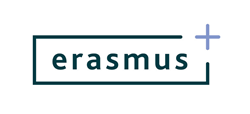 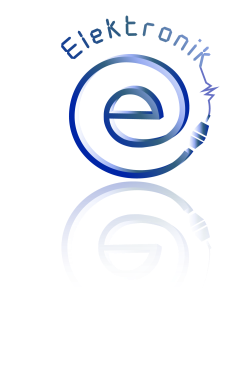 Formularz rekrutacji do projektu Erasmus+ 
- zagraniczne staże zawodowe
w Zespole Szkół Elektronicznych i Informatycznych w SosnowcuAnkietę proszę wypełnić cyfrowo i wydrukować lub wypełnić, wpisując dane DRUKOWANYMI LITERAMIWYPEŁNIA KANDYDAT – UCZEŃImię i nazwisko ………………………………………….Nr telefonu …………………………………Klasa/Zawód/Wychowawca  ………………… / …………………/……….…..Czy do dnia 08 maja 2023r. będziesz miał/miała ukończone 18 lat? TAK	 	 NIEZgłoszenie do udziału w stażu (zaznacz właściwe): Niemcy (Drezno) 	 Hiszpania (Walencja)Preferowane miejsce odbywania stażu (w przypadku zakwalifikowania do obydwu projektów) Niemcy (Drezno) 	 Hiszpania (Walencja)Oświadczam, że przed przystąpieniem do rekrutacji zapoznałem/łam się z  Regulaminem rekrutacji oraz Regulaminem stażu (udostępniono wraz z ankietą rekrutacyjną)Wyrażam zgodę na przetwarzanie moich danych osobowych oraz upowszechnianie wizerunku w celu przeprowadzenia procesu rekrutacji 
do udziału w stażu oraz realizacji projektu Erasmus+………………			………………………………Data  					Podpis uczniaWYPEŁNIA LUB POTWIERDZA WYCHOWAWCA KLASY:Oceny w roku szkolnym 2021/22 
(na koniec klasy trzeciej, z dokładnością do jednego miejsca po przecinku) 
Średnia ocen z przedmiotów zawodowych (moduły na świadectwie)  ………….…….Ocena z zachowania ……………………………Ocena z języka angielskiego …………………………….
Szczególne osiągnięcia w zakresie przedmiotów zawodowych i języka angielskiego potwierdzone dyplomem (kserokopia) lub zaświadczeniem wystawionym przez nauczyciela ……………………………………………………………………………………………………………………………………………………………………………………………….………………………………………………………………………………………………
Zaangażowanie w życie szkoły (wolontariat, praca na rzecz szkoły, reprezentowanie szkoły na zewnątrz) – proszę opisać………………………………………………………………………………………………………………………………………………………………………………………………………………………………………………………………………………………………
Opinia wychowawcy klasy………………………………………………………………………………………………………………………………………………………………………………………………………………………………………………………………………………………………
Informacja o trudnej sytuacji materialnej rodziny, potwierdzona zaświadczeniem z MOPSu  TAK	 	 NIE.………………………….Podpis wychowawcy klasyWYPEŁNIA RODZIC:Wyrażam zgodę na udział mojego syna/mojej córki …………………………..… w projekcie programu Erasmus+ oraz wyjazd na dwutygodniowy staż zawodowy do Niemiec lub Hiszpanii w maju 2023 roku. Informacja o problemach zdrowotnych, chorobach przewlekłych i dysfunkcjach, mających znaczenie podczas realizacji stażu za granicą:
…………………………………………………………………………………………………………………………………………………………………………………………
……………			……………………….
Data  					Podpis rodzicaUWAGA!Kandydat jest zobowiązany do:- dostarczenia wypełnionego formularza do celów rekrutacji,- napisania i załączenia do ankiety cv (zalecany kreator Europass cv i umieszczenie zdjęcia) w języku angielskim i listu motywacyjnego, skierowanego do dyrekcji szkoły, również w języku angielskim,- załączenia kserokopii dyplomów, zaświadczeń potwierdzających osiągnięcia i wolontariat,- umieszczenia kompletu dokumentów w przezroczystej koszulce i złożenia 
do godz. 14.00 w dniu  25.11.2022 r. w Sekretariacie szkolnym (uczniowskim).